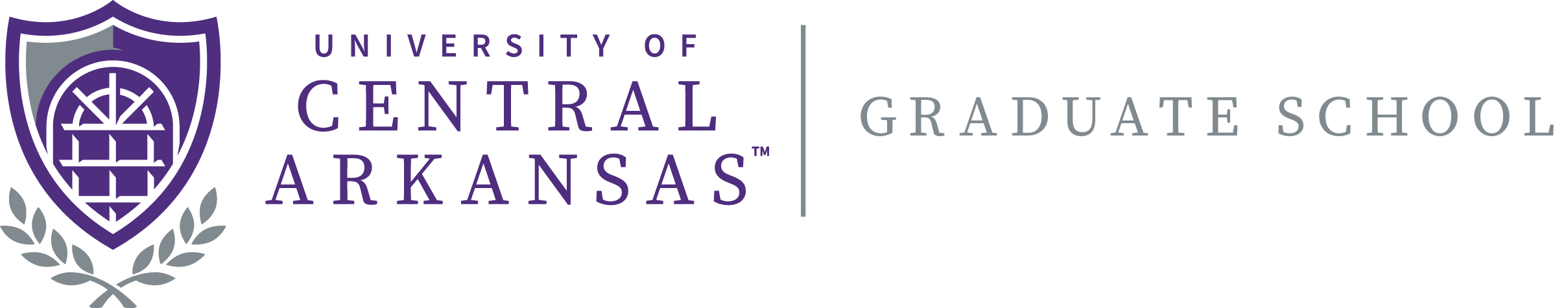 Graduate Assistant Evaluation FormGA’s Name: _______________________ Supervisors Name: __________________________  Department: _______________________Semester:  Fall/Spring 20_____ Review #:_______Instructions: Use this form to evaluate the Graduate Assistant’s performance. Once completed, schedule a meeting with the GA to discuss the evaluation. This evaluation is meant to be used as part of a supportive process that helps the GAs identify their strengths and weaknesses and plan for their improvement. Submit the completed and signed copy to the student’s departmental chair.Areas of StrengthAreas for GrowthEvaluation completed and discussed with student on ________________________________________________________________                         ________________________________GA’s Signature					       Supervisor’s SignatureTasks, Duties, Responsibilities Below ExpectationsMeets ExpectationsExceeds ExpectationsN/AGeneral dutiesGeneral dutiesGeneral dutiesGeneral dutiesGeneral dutiesWorks well with othersCooperative and supportive of coworkersUnderstands job dutiesCompletes duties on timeReports possible delays in advance of deadlinePrioritizes dutiesWorks independently Manages work duties and school work efficiently Manages personal life and work load efficiently Attends to detail in workAsks questions when necessaryAsks for assistance when neededWorks efficiently to accomplish tasksComplies with all University and Department policies and proceduresTeaching (if applicable)Teaching (if applicable)Teaching (if applicable)Teaching (if applicable)Teaching (if applicable)Designs syllabi, coursework, and supplies according to department course guidelinesPrepares for classes ahead of timeFollows syllabus for all coursework and assessment throughout the termFamiliar with and utilizes structural technology effectively in the classroom Grades work and posts grades by the next class periodPerforms lab duties and test monitoring appropriatelyIs approachable and willingly assists students Understands and adheres to FERPA policies when interacting with studentsInteracts with students appropriatelyCompletes all required University  professional developmental coursesResearch (if applicable)Research (if applicable)Research (if applicable)Research (if applicable)Research (if applicable)Performs literature reviews efficientlyCorrectly performs data collection and field workCompletes data entry in a timely fashionIs conscientious in the research workPrepares research proposals wellWrites grant proposals correctlyCollaborates with supervisors on projects effectively